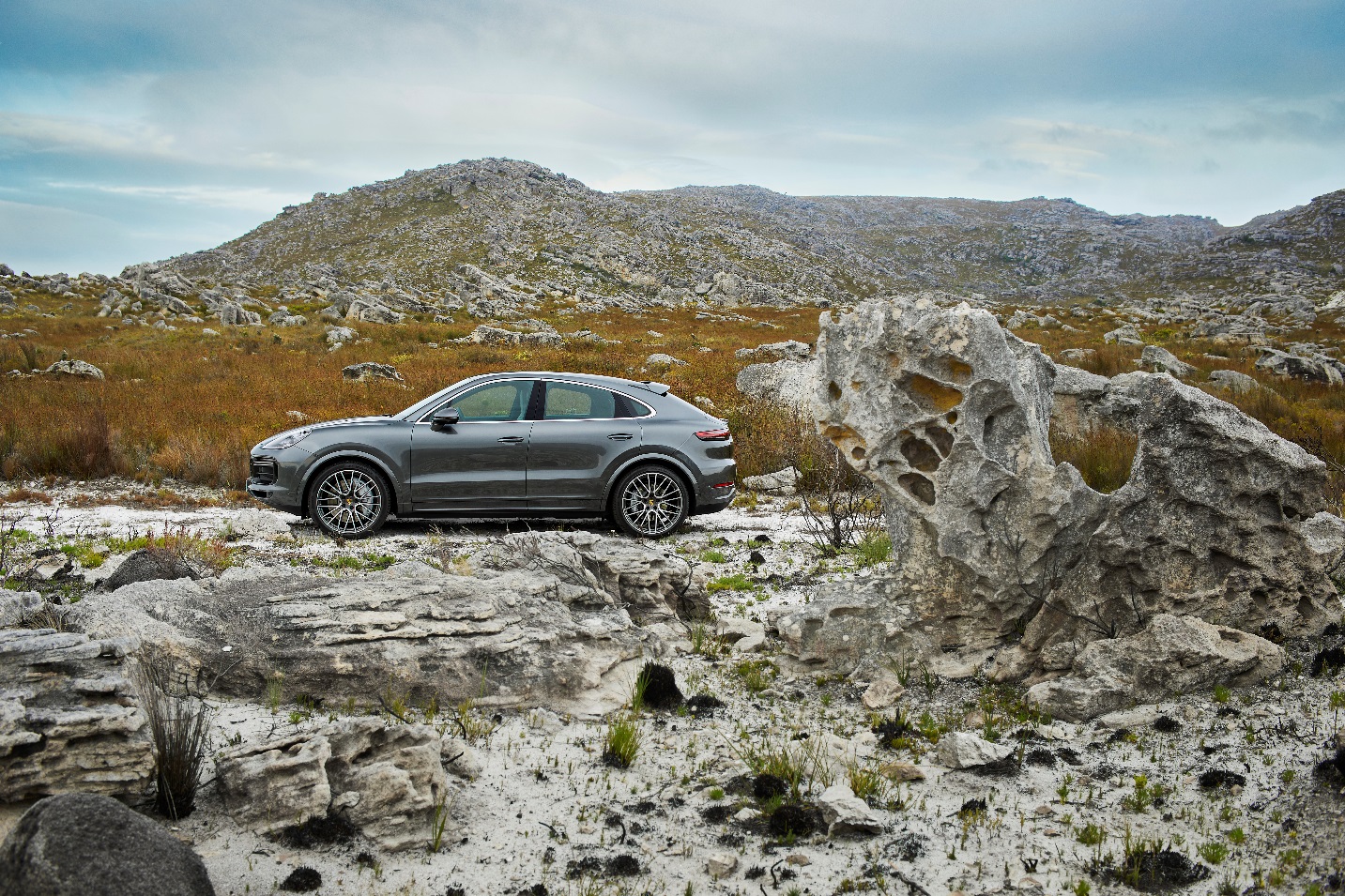 Новый Cayenne CoupéИнформация для прессыСодержаниеОсобенностиНовый Cayenne Coupé	3Краткая версияCayenne Coupé: прогрессивный, атлетичный и эмоциональный	5Дизайн и оснащениеНеповторимая элегантность и типичный дизайн Porsche	9Салон и информационно-развлекательные системыСпортивная атмосфера и широкие возможности подключения к сетевым ресурсам	15Двигатели и динамикаТурбированные двигатели мощностью 340, 440 и 550 л.с.	23Подвеска и системы ходовой частиБолее высокая поперечная динамика и комфорт в дальних поездках	28Системы комфорта и помощи водителюРазнообразные системы повышают комфорт и безопасность 	33ОсобенностиНовый Cayenne CoupéЭмоциональный и неповторимый
Внешне новый Cayenne Coupé с его динамичными линиями кузова и специфическими элементами дизайна значительно отличается от Cayenne.Атлетичный внешний вид
Небольшие, но эффектные изменения: задняя часть нового Cayenne Coupé по сравнению с Cayenne стала длиннее, ниже и шире. Тем самым автомобиль выглядит более атлетичным.Гены дизайна Porsche
Больший наклон ветрового стекла и круто ниспадающая линия крыши наделяют новый Cayenne Coupé неповторимой элегантностью.Прекрасный обзор
Новый Cayenne Coupé оснащается в базовой комплектации большой стеклянной панорамной крышей площадью 2,16 м2, что позволяет создать уникальное для  автомобилей этого сегмента ощущение простора.Комфортабельные путешествия
В базовой комплектации в задней части салона предусмотрено место для двух человек. В качестве альтернативы предлагается известное по Cayenne заднее сиденье с тремя местами. В купе задние пассажиры сидят на 30 миллиметров ниже, чем в Cayenne.Идеальная динамика
Высокие показатели поперечной динамики обеспечиваются благодаря широкой колее задних колес. Продольную динамику гарантируют мощные силовые агрегаты третьего поколения Cayenne.Адаптивная аэродинамика
Высокую устойчивость движения Cayenne Coupé даже на высоких скоростях обеспечивает адаптивный выдвижной задний спойлер, который является одним из элементов активной аэродинамики Porsche (Porsche Active Aerodynamics).Разносторонний универсал
Новый Cayenne Coupé получил все технические новинки третьего поколения Cayenne, которые предлагаются для привода и подвески, а также систем обеспечения комфорта, сетевой интеграции и помощи водителю.Спортивный характер
Помимо прочего опциональные облегченные пакеты включают в себя профильную карбоновую крышу, облегченные 22-дюймовые колесные диски GT Design, тканевую обивку центральных частей сидений с классическим клетчатым рисунком, а также элементы из карбона и Alcantara®, расставляющие акценты в интерьере.Богатая комплектация
Новый Cayenne Coupé имеет богатую базовую комплектацию, в которую помимо всего прочего входят также пакет Sport Chrono, новые спортивные сиденья с 8-позиционной регулировкой и интегрированными подголовниками, система помощи при парковке с камерой заднего вида, PASM и 20-дюймовые колеса.Краткая версияCayenne Coupé: прогрессивный, атлетичный и эмоциональныйКомпания Porsche расширяет семейство Cayenne: третье поколение успешного SUV пополняется еще более спортивным вариантом кузова – купе. «Купе предлагает все технические новинки современного Cayenne, но за счет более динамичного дизайна и новых технических деталей позиционируется как более прогрессивный, атлетичный и эмоциональный автомобиль», – говорит Оливер Блуме, председатель правления Porsche AG. Из особенностей новой модели Cayenne в первую очередь следует отметить более стремительную форму кузова с совершенно особой задней частью, адаптивный задний спойлер, двухместное заднее сиденье и два разных варианта исполнения крыши – в базовой комплектации автомобиль оснащается панорамной стеклянной крышей, в качестве опции доступна карбоновая крыша.Уникальная элегантность благодаря более наклонной линии крышиБолее динамичные пропорции и специфические элементы дизайна наделяют новый Cayenne Coupé уникальной элегантностью. «Значительно более покатая линия крыши придает Cayenne Coupé особенно динамичный вид и визуально позиционирует его как самую спортивную модель в сегменте», – говорит Михаэль Мауер, руководитель отдела дизайна Porsche. Этот эффект усиливает неподвижный спойлер на крыше, который подчеркивает купеобразный силуэт автомобиля. Из-за опущенной на 20 миллиметров кромки крыши расположение ветрового стекла и передних дверных стоек более пологое  по сравнению с Cayenne. Новые задние двери и крылья увеличивают на 18 миллиметров ширину задней части кузова и придают тем самым автомобилю мускулистый вид. Место для номерного знака интегрировано в бампер, что визуально занижает автомобиль.Современный Cayenne Turbo, оснащенный адаптивным спойлером на крыше, стал первым SUV с активной аэродинамикой подобного рода. Новый Cayenne Coupé продолжает эту прогрессивную концепцию: неподвижная спойлерная кромка на крыше во всех моделях Cayenne Coupé комбинируется с новым адаптивным задним спойлером, который является составным компонентом системы активной аэродинамики Porsche Active Aerodynamics (PAA). Начиная со скорости 90 км/ч спойлер, гармонично интегрированный в силуэт автомобиля, выдвигается на 135 миллиметров и таким образом увеличивает прижимное усилие на задней оси.Большая панорамная стеклянная крыша в базовой комплектации, карбоновая крыша в качестве опцииНовый Cayenne Coupé серийно оснащается большой (2,16 м2) панорамной стеклянной крышей. Благодаря своей прозрачной части площадью 0,92 м2 она создает у пассажиров уникальное ощущение большого пространства. От солнечных лучей и холода пассажиров при необходимости защитит интегрированная шторка. В качестве опции для купе предлагается профильная карбоновая крыша. Благодаря эффектной выштамповке она придает автомобилю подчеркнуто спортивный вид – как у Porsche 911 GT3 RS. Карбоновая крыша является составной частью облегченного спортивного пакета, который предлагается в трех вариантах. Помимо крыши в эти пакеты входят еще пакет Sport Design и новые облегченные 22-дюймовые колесные диски GT Design, тканевая обивка центральных частей сидений с классическим клетчатым рисунком, а также элементы из карбона и Alcantara®, расставляющие акценты в интерьере. У Cayenne Turbo Coupé в состав пакета, кроме того, входит спортивная выхлопная система.Поездки с полным комфортом – на четырех спортивных сиденьяхВ базовой комплектации новый Cayenne Coupé предлагает неограниченный простор для размещения четырех человек. Спереди устанавливаются новые спортивные сиденья с интегрированными подголовниками. Они имеют 8-позиционную электрорегулировку и предлагают высокий комфорт и оптимальную боковую поддержку. В задней части салона купе серийно оснащается индивидуальными сиденьями. Альтернативно без доплаты можно заказать известную по Cayenne трехместную конфигурацию по схеме 2+1. В купе задние пассажиры сидят на 30 миллиметров ниже, чем в Cayenne. Тем самым обеспечивается достаточный запас пространства над головой при сохранении спортивного силуэта. Объем багажника составляет 625 литров, а при сложенных задних сиденьях багажный отсек увеличивается до 1540 литров (Cayenne Turbo Coupé: 600 и 1510 литров соответственно).Турбированные двигатели мощностью от 340 до 550 л.с.Внешне новый Cayenne Coupé с его динамичными обводами кузова и специфическими элементами дизайна существенно отличается от Cayenne. Одновременно с этим он получил все технические новинки третьего поколения модельного ряда – мощные двигатели, инновационные системы ходовой части, цифровую концепцию индикации и управления, а также широкие сетевые возможности.Трехлитровый шестицилиндровый двигатель с турбонаддувом в Cayenne Coupé развивает мощность 250 кВт (340 л.с.) и максимальный крутящий момент 450 Нм. На стандартный разгон с места до 100 км/ч в комплектации с серийным пакетом Sport Chrono требуется 6,0 секунды. При оснащении опциональными облегченными спортивными пакетами это время сокращается до 5,9 секунды. Максимальная скорость составляет 243 км/ч. В движение Cayenne S Coupé приводит 2,9-литровый двигатель V6 битурбо мощностью 324 кВт (440 л.с.). Максимальный крутящий момент составляет 550 Нм. Динамические характеристики: разгон с места до 100 км/ч занимает 5,0 секунды (с облегченным спортивным пакетом: 4,9 секунды), а максимальная скорость составляет 263 км/ч. В качестве топ-модели выступает Cayenne Turbo Coupé, который комплектуется четырехлитровым двигателем V8 битурбо с мощностью 404 кВт (550 л.с.) и максимальным крутящим моментом 770 Нм. С места до 100 км/ч Cayenne Turbo Coupé разгоняется за 3,9 секунды, максимальная скорость автомобиля – 286 км/ч.Богатая базовая комплектацияНовый Cayenne Coupé обладает богатой базовой комплектацией, которая соответствует подчеркнуто спортивному характеру автомобиля. Заводская комплектация включает в себя, например, функционирующий в зависимости от скорости усилитель рулевого управления Plus, 20-дюймовые легкосплавные колесные диски, систему помощи при парковке с передними и задними датчиками и камерой заднего вида, адаптивную подвеску Porsche Active Suspension Management (PASM) и пакет Sport Chrono.Дизайн и оснащениеНеповторимая элегантность и типичный дизайн PorscheБолее динамичные пропорции и особые элементы дизайна придают новому Cayenne Coupé неповторимую элегантность. За исключением передней части, которая у новой модели схожа с Cayenne, все остальные кузовные детали были разработаны заново. Значительно более покатая линия крыши придает Cayenne Coupé особенно динамичный вид и характеризует его как самую спортивную модель в сегменте. Этот эффект усиливает неподвижный спойлер на крыше, который подчеркивает купеобразный силуэт автомобиля. Из-за опущенной на 20 миллиметров кромки крыши расположение ветрового стекла и передних стоек более пологое по сравнению с Cayenne. Новые задние двери и крылья увеличивают на 18 миллиметров ширину задней части кузова и придают тем самым автомобилю мускулистый вид. Место для номерного знака интегрировано в бампер, что визуально занижает автомобиль.Активная аэродинамика Porsche с адаптивным задним спойлеромСовременный Cayenne Turbo, оснащенный адаптивным спойлером на крыше, стал первым SUV с активной аэродинамикой. Новый Cayenne Coupé продолжает эту прогрессивную концепцию: специалисты по аэродинамике скомбинировали в этой модели неподвижный спойлер на крыше с новым адаптивным задним спойлером. Начиная со скорости 90 км/ч спойлер выдвигается на 135 миллиметров и таким образом повышает прижимное усилие на задней оси. Это способствует невероятной устойчивости на высоких скоростях и обеспечивает также дополнительные резервы поперечной динамики. Уникальный внешний вид: панорамная стеклянная крыша или карбоновая крышаНовый Cayenne Coupé серийно оснащается большой (2,16 м2) панорамной стеклянной крышей. Благодаря своей прозрачной части площадью 0,92 м2 она создает у пассажиров уникальное ощущение большого пространства. От солнечных лучей и холода пассажиров при необходимости защитит интегрированная шторка. Ветровое стекло и панорамная крыша образуют практически единое целое и смотрятся как одна большая панель.В качестве опции для купе предлагается профильная карбоновая крыша. Снабженная по центру эффектной выштамповкой, она придает автомобилю подчеркнуто спортивный вид – как у Porsche 911 GT3 RS. Карбоновая крыша является составной частью всех трех облегченных спортивных пакетов.Cayenne Turbo Coupé с эксклюзивными элементами дизайнаВ базовой комплектации Cayenne Turbo Coupé оснащается 21-дюймовыми колесами платинового цвета с шелковистым блеском и цветным гербом Porsche. Эффектный передний бампер также зарезервирован за топ-моделью. Благодаря сочетанию матового и глянцевого черного цвета три воздухозаборника в передней части выглядят как одна единая деталь. Черные рамки боковых воздухозаборников усиливают это впечатление. Нижние части наружных зеркал заднего вида, нижние части переднего и заднего бамперов, а также накладки на дверях и расширители колесных арок окрашены в цвет кузова. Также ночью Cayenne Turbo Coupé значительно отличается от других моделей Cayenne Coupé благодаря своим двухрядным передним фонарям. В задней части отличительными признаками Cayenne Turbo Coupé являются два сдвоенных выхлопных патрубка из матовой нержавеющей стали, окрашенная в цвет кузова нижняя часть бампера и увеличенная кромка заднего спойлера.Богатая базовая комплектацияБогатая базовая комплектация нового Cayenne Coupé включает в себя, например, функционирующий в зависимости от скорости усилитель рулевого управления Plus, 20-дюймовые легкосплавные колесные диски, систему помощи при парковке с передними и задними датчиками и камерой заднего вида, адаптивную подвеску Porsche Active Suspension Management (PASM) и пакет Sport Chrono. Cayenne Coupé и Cayenne S Coupé оснащаются передними спортивными сиденьями с 8-позиционной регулировкой и интегрированными подголовниками. Cayenne Turbo Coupé комплектуется адаптивными передними спортивными сиденьями с 18-позиционной регулировкой и пакетом памяти.Облегченные спортивные пакеты с профильной крышейДля дальнейшего повышения динамики Cayenne Coupé на выбор предлагаются три облегченных спортивных пакета. Они позволяют значительно снизить массу автомобиля и тем самым улучшить  динамику. Самым заметным компонентом облегченных спортивных пакетов является профильная карбоновая крыша. Также привлекают к себе внимание новые 22-дюймовые колеса GT Design. Благодаря своей конструкции из кованого и фрезерованного алюминия, которая используется в автоспорте, каждое колесо весит на два килограмма меньше, чем обычное легкосплавное колесо аналогичного размера. В соответствии с принципами спортивного автомобиля у моделей Cayenne Coupé, оснащенных облегченным спортивным пакетом, используется меньше звукоизоляционных материалов. Более низкий кузов (-2 см), а также сокращение массы автомобиля позволили понизить его центр тяжести по сравнению с Cayenne, что обеспечило существенные преимущества в динамике. Клиентам на выбор предлагается три облегченных спортивных пакета, которые позволяют сэкономить от 18 до 22 килограммов. В состав всех пакетов входит карбоновый диффузор, а также выполненные в стиле Sport Design передняя облицовка, передний спойлер, накладки на колесные арки, облицовки порогов и нижняя часть заднего бампера. Cayenne Turbo Coupé дополнительно комплектуется спортивной выхлопной системой.Во внешнем виде пакет имеют следующие отличия•	Облегченный спортивный пакет имеет решетки воздухозаборников и дефлекторы боковых воздухозаборников матового черного цвета.•	Облегченный спортивный пакет с отделкой карбоном (предлагается ориентировочно с января 2020 года) включает в себя дефлекторы боковых воздухозаборников, а также верхние части зеркал заднего вида и диффузорную вставку из карбона. Нижние части зеркал заднего вида и их ножки, а также решетки воздухозаборников выполнены в глянцевом черном цвете.•	У облегченного спортивного пакета с отделкой черным цветом (предлагается ориентировочно с октября 2019 года) колеса, нижняя часть переднего бампера, решетки воздухозаборников, дефлекторы боковых воздухозаборников, накладки на колесные арки, боковые облицовки, дверные накладки и нижняя часть заднего бампера окрашены в матовый черный цвет.Салон также полон эксклюзивных решений. При заказе любого из облегченных спортивных пакетов центральные части сидений получают обивку из ткани с классическим клетчатым рисунком. Среди других общих особенностей рулевое колесо с обогревом и отделкой из Alcantara®, потолок с отделкой из Alcantara® и входящий в базовую комплектацию пакет отделки салона карбоном. Этот пакет предусматривает исполнение декоративных элементов на передней панели, передних и задних дверях, а также на центральной консоли из карбона.Пакеты Sport Design с элементами черного цвета или из карбонаДля создания еще более динамичного вида на заказ предлагаются три пакета Sport Design. Ниже приведена информация об объеме этих пакетов:•	Передняя облицовка Sport Design (предлагается ориентировочно с октября 2019 года), входящая в одноименный пакет, окрашивается в цвет кузова. Если заказывать автомобиль в этой комплектации, то дополнительно предлагается передний спойлер, накладки на колесные арки, облицовки порогов и нижняя часть заднего бампера от Cayenne Turbo Coupé.•	В пакет Sport Design глянцевого черного цвета (предлагается ориентировочно с октября 2019 года) входят окрашенные в цвет кузова передняя облицовка Sport Design с передним спойлером, а также накладки на колесные арки, облицовки порогов и нижняя часть заднего бампера в стиле Sport Design. Дополнительно решетки воздухозаборников в передней части, их ламели и дефлекторы выполнены в глянцевом черном цвете. Диффузор в задней части также имеет глянцевый черный вид.•	Пакет отделки карбоном (предлагается ориентировочно с января 2020 года) включает в себя, как и пакет Sport Design глянцевого черного цвета, многочисленные элементы Sport Design и отличается карбоновой отделкой дефлекторов крайних воздухозаборников. Решетки воздухозаборников и ламели, а также ножки зеркал и их нижние части окрашены в глянцевый черный цвет. Верхние части зеркал, а также диффузор в задней части выполнены из карбона.Внедорожный пакет с компасом на передней панелиОпциональный внедорожный пакет благодаря своим прочным элементам обеспечивает защиту важных компонентов автомобиля при движении по бездорожью. Одновременно он придает Cayenne Coupé еще более мощный вид. В этот пакет также входят компас на передней панели и специальные индикаторы системы Porsche Communication Management (PCM), позволяющие оценить угол поворота колес, продольный и поперечный крен.Салон и информационно-развлекательные системыСпортивная атмосфера и широкие возможности подключения к сетевым ресурсамНовый Cayenne Coupé предоставляет достаточно места для пяти человек максимум. Спереди новые спортивные сиденья с интегрированными подголовниками и 8-позиционной электрорегулировкой предлагают высокий комфорт и оптимальную боковую поддержку. Cayenne Turbo Coupé комплектуется спортивными сиденьями с 18-позиционной регулировкой, которые в качестве опции предлагаются и для других моделей. В качестве альтернативы можно заказать комфортные сиденья с 14-позиционной регулировкой и опциональной функцией массажа. В купе задние пассажиры сидят на 30 миллиметров ниже, чем в Cayenne. При этом обеспечивается достаточный запас пространства над головой при по-спортивному опущенной линии крыши. В базовой комплектации купе оснащается двухместным задним сиденьем с расположенным по центру отделением для мелких вещей. При заказе опциональной двухцветной кожаной отделки оба сиденья в задней части имеют контрастное исполнение. Альтернативно без доплаты можно заказать известную по Cayenne трехместную конфигурацию заднего сиденья по схеме 2+1.Практичное решение: регулируемые по углу наклона разделенные спинки заднего сиденьяСпинки заднего сиденья имеют 10 положений наклона с шагом два градуса в диапазоне от 11 до 29 градусов. Среди них имеется и так называемое  «грузовое» положение, когда спинки стоят почти вертикально. Если нужно еще больше увеличить багажный отсек, спинки можно сложить вперед в соотношении 40/20/40, в результате чего образуется ровная грузовая поверхность. Объем багажника составляет 625 литров, а при сложенных задних сиденьях багажный отсек увеличивается до 1540 литров (Cayenne Turbo Coupé: 600 и 1510 литров соответственно). Опциональная система комфортного доступа обеспечивает легкий доступ в багажник. Достаточно простого движения ногой под задним бампером, чтобы крышка багажника открылась автоматически. По причинам обеспечения безопасности эта функция активна только в том случае, если система идентифицирует ключ от автомобиля. Кроме того, система комфортного доступа позволяет отпирать и запирать автомобиль, не пользуясь ключом, а также заводить двигатель.В типичном для Porsche стиле: кокпит с ориентацией на водителяCayenne Coupé имеет интуитивно понятную систему управления и индикации под названием Porsche Advanced Cockpit. Типичная для Porsche панель приборов состоит из центрального тахометра и двух расположенных по бокам семидюймовых дисплеев высокого разрешения. Водитель управляет всеми основными функциями с помощью трех основных компонентов: сенсорного дисплея Full HD коммуникационной системы Porsche Communication Management (PCM), многофункционального рулевого колеса для управления ботовым компьютером и сенсорной поверхности Direct Touch Control на центральной консоли для настройки отдельных функций.12,3-дюймовый сенсорный дисплей Full HD системы РСМ напоминает планшет. Система имеет такое же легкое и интуитивное управление, и ее можно индивидуализировать в соответствии со своими предпочтениями. С помощью заранее заданных «плиток» водитель может быстро и легко индивидуально настроить стартовый экран, закрепив на нем нужные для себя функции: например, любимую радиостанцию или навигационные цели, избранные телефонные номера или кнопку активации спортивной выхлопной системы. В правой части экрана можно открывать так называемые информационные виджеты для доступа к другим функциональным сферам PCM. Так, например, в интерактивной области в центре экрана может выводиться навигационная карта, и в то же время справа пользователь может задействовать функцию телефона. При этом можно конфигурировать до шести индивидуальных профилей. Наряду с многочисленными настройками салона индивидуальный профиль позволяет сохранить требуемые параметры для светотехники, режимов движения и систем помощи водителю. Навигация по меню осуществляется прикосновениями и смахиваниями. PCM реагирует еще до прикосновения к экрану: как только рука пользователя приближается к PCM, в левой части экрана открывается колонка с дополнительными подфункциями текущего меню. Пролистывание осуществляется как в смартфоне или планшете смахивающими движениями. В PCM можно также увеличить, уменьшить или повернуть изображение. Кроме того, дисплей распознает рукописный текст – пункты назначения для навигационной системы можно просто написать на экране.Внедорожные настройки: пять запрограммированных режимовPCM выступает в роли центра управления для всех систем регулировки динамики Cayenne Coupé. Различные внедорожные настройки можно выбрать в специальном меню на экране. Пять внедорожных режимов наглядно отображаются на экране на фоне изображения выбранного покрытия. В зависимости от предварительного выбора система управления оптимально настраивает режим холостого хода двигателя, алгоритм переключения передач Tiptronic S, систему полного привода PTM, распределение крутящего момента на задней оси и систему контроля курсовой устойчивости PSM. При соответствующей комплектации автомобиля под выбранный внедорожный режим, кроме того, адаптируются пневмоподвеска, включая дорожный просвет, система регулировки жесткости амортизаторов PASM, электронная система подавления кренов кузова PDCC и система управления задними колесами.Стандартной настройкой является конфигурация Normal, использующаяся на обычных дорогах. Если водитель сворачивает с дороги в условия несложного бездорожья, например, на гравийную дорогу или луг с мокрой травой, он выбирает режим Gravel (Гравий). Для грязных и слякотных лесных дорог, а также для движения по глубоким колеям подойдет режим Mud (Грязь). По песку лучше всего ехать в режиме Sand (Песок), в то время как режим Rock (Горы) используется для тяжелых условий движения с большими неровностями, как в скалистой местности. В сочетании с опциональным внедорожным пакетом меню предлагает дополнительную индикацию угла поворота рулевого колеса, поперечного и продольного крена, которые помогают оптимально управлять Porsche на бездорожье. Если автомобиль оснащен системой кругового обзора, дополнительно имеется функция «Вид сверху», которая показывает Cayenne Coupé на окружающей местности.Акустические системы: максимум 21 динамик и мощность до 1455 ваттCayenne Coupé и Cayenne S Coupé оснащаются в базовой комплектации аудиосистемой
Hi-Fi, а Cayenne Turbo Coupé – аудиосистемой BOSE® Surround Sound. Последняя имеет 14 динамиков с отдельным сабвуфером, 14-канальный усилитель и общую мощность 710 ватт. Она обеспечивает исключительно сбалансированное и точное звучание на всех местах. Топовые позиции занимает усовершенствованная аудиосистема Burmester® 3D High End Surround Sound с новым форматом Auro 3D®. Эта система создает в салоне автомобиля реалистичную атмосферу концертного зала. Она включает в себя 21 динамик с двухканальной центральной системой и активный сабвуфер мощностью 400 ватт. Общая мощность системы составляет 1455 ватт.Connect Plus: сетевая интеграция в базовой комплектацииНовый Cayenne Coupé на 100 процентов интегрирован в сеть. Porsche Connect Plus, входящий в базовую комплектацию, предлагает широкий спектр возможностей. С помощью коммуникационной системы Porsche Communication Management (PCM) водитель может воспользоваться следующими функциями: •	Прямо в PCM пользователю предлагается Amazon Music, один из самых популярных сервисов по потоковому воспроизведению музыки. В дополнение к широкому выбору музыки Amazon Music в зависимости от страны предлагает разнообразные развлекательные услуги.•	Radio Plus – это интеллектуальное сочетание обычного радио и интернет-радио. Этот сервис практически неограниченно расширяет дальность действия любимой радиостанции пользователя в случае, если она имеет онлайн-канал.•	Пользователи устройств «умного дома» от сервиса Nest всегда могут получить в автомобиле информацию о своем доме. Сервис передает онлайн информацию от подключенных к общей сети сигнализаторах дыма, транслирует изображения с установленных видеокамер и позволяет, например, прямо из автомобиля отрегулировать температуру в помещении.Когда Cayenne Coupé покидает зону приема FM или цифрового радио, система автоматически переключается на потоковую передачу аудиосигнала онлайн. Благодаря этому улучшается качество приема в районах со слабым радиосигналом. Для прослушивания потокового аудио через Amazon Music, а также для интернет-радио и пользования интернетом через точку доступа WiFi в автомобиле компания Porsche предлагает пакет данных объемом 7 гигабайт. Благодаря встроенной SIM-карте с поддержкой LTE новый Cayenne Coupé имеет постоянную связь с интернетом. Эта функция тоже входит в базовую комплектацию автомобиля.Онлайн-навигация с использованием данных, поступающих от других автомобилейОнлайн-навигация работает с использованием информации о дорожном движении, поступающей в реальном времени. Для простого поиска навигационных целей имеется центральный «поисковик» (Finder), изображенный в виде символа увеличительного стекла в заглавной строке PCM. Он позволяет производить поиск цели с помощью простых понятий. Помимо этого поисковик предлагает разнообразную дополнительную информацию: цены на бензин, свободные парковочные места, включая стоимость и время работы парковок, а также отзывы пользователей об отелях и ресторанах.Аналогично просто и интуитивно понятно работает система Voice Pilot для голосового ввода целей навигационной системы. Онлайн-система распознавания речи значительно облегчает процесс ввода данных. Так, например, возможен ввод навигационной цели без указания точного адреса. Система распознает более 100 команд – от навигационных функций и управления аудиосистемой до функций автомобиля, таких как, например, система кондиционирования и подогрева сидений. Расчет маршрута происходит параллельно как онлайн, так и внутри системы в PCM. Коммуникационная система PCM самостоятельно решает, какой из рассчитанных маршрутов наиболее оптимален, но сначала всегда включает наиболее быстро рассчитанный маршрут. Кроме того, навигационная система с сервисом Risk Radar обрабатывает также данные, поступающие от других автомобилей. Эти соответствующим образом оснащенные автомобили способны анонимно собирать и передавать данные, которые позволяют оценить транспортную ситуацию и дорожные условия. На основе информации от автомобильных датчиков они, например, предупреждают о тумане, опасности заноса вследствие гололедицы или авариях на дороге. Благодаря этому новый Cayenne Coupé вносит свой вклад в сокращение опасных ситуаций и аварийности на дорогах.Цели можно выбирать не только в PCM, но и в смартфоне через приложение Porsche Connect или вне автомобиля через интернет-платформу My Porsche заблаговременно перед поездкой. Посредством идентификации на основе учетной записи Porsche ID в автомобиле, приложении и веб-портале My Porsche осуществляется синхронизация целей.Для смартфонов Apple и Android: приложение Porsche ConnectПриложение Porsche Connect предлагает водителю обширный доступ к разным функциям автомобиля и связи через смартфон. Приложение подразделяется на три основных раздела: «Навигация», «Мой автомобиль» для связанных с автомобилем функций и «Мой аккаунт» для пользовательских сервисов и настроек, как например соединение приложения Connect с Amazon Music или аккаунтом Nest. В разделе «Мой автомобиль» водитель может, например, вывести изображение собственного автомобиля в трех проекциях и посмотреть, закрыты ли у него двери, окна и багажник и при необходимости дистанционно отпереть или запереть автомобиль. Можно также вывести информацию о запасе хода, уровне масла и сроках техобслуживания. Также можно управлять функциями контроля и безопасности автомобиля.Подробную информацию о Porsche Connect можно найти на сайте www.porsche.com/connect или в Porsche Connect Store на www.porsche.com/connect-store.Двигатель и динамикаТурбированные двигатели мощностью 340, 440 и 550 л.с.К моменту выхода на рынок предлагаются два агрегата. Трехлитровый двигатель V6 с турбонаддувом в Cayenne Coupé развивает мощность 250 кВт (340 л.с.) и максимальный крутящий момент 450 Нм. В качестве топ-модели выступает Cayenne Turbo Coupé, который комплектуется четырехлитровым двигателем V8 с двойным турбонаддувом мощностью 404 кВт (550 л.с.) и максимальным крутящим моментом 770 Нм.Новая адаптивная система отключения цилиндров позволяет восьмицилиндровому двигателю Cayenne Turbo Coupé работать на четырех цилиндрах. В диапазоне частичных нагрузок это позволяет перевести двигатель в экономичный режим. Адаптивная система отключения цилиндров работает в зависимости от условий движения и отдаваемой мощности при частоте вращения примерно до 3000 об/мин и крутящем моменте до 235 Нм. Отключение цилиндров выполняется путем целенаправленного закрытия впускных и выпускных клапанов отключаемых цилиндров.Третьей моделью станет несколько позднее выходящий на рынок Cayenne S Coupé. Его 2,9-литровый двигатель V6 битурбо развивает мощность 324 кВт (440 л.с.).Шести- и восьмицилиндровые двигатели с компоновкой Central TurboДля всех двигателей характерны разнообразные технические инновации. Турбонагнетатели имеют так называемую компоновку Central Turbo, то есть они расположены внутри V-образного пространства между цилиндрами. Это позволяет добиться компактных размеров и более низкого расположения, что в свою очередь понижает центр тяжести автомобиля и в конечном итоге ведет к улучшению поперечной динамики. Благодаря короткому расстоянию между камерами сгорания и турбонагнетателями, которое приходится проходить потокам отработавших газов, повышается чуткость откликов двигателя, и он быстрее набирает мощность. Полностью раздельное направление отработавших газов имеет преимущество прежде всего в двигателе V8 у Cayenne Turbo Coupé, поскольку потоки от отдельных цилиндров почти не влияют друг на друга. Это повышает эффективность.Для изготовления двигателей используются инновационные методы производства и материалы. Так, блок цилиндров восьмицилиндрового агрегата изготавливается методом литья в песчаную форму с сердечниками, что позволяет добиться низкой массы детали. Одновременно возрастает жесткость благодаря применению высокопрочных крышек коренных подшипников на четырех болтах. Рабочая поверхность цилиндров имеет железное покрытие, нанесенное методом атмосферного плазменного напыления, которое практически не изнашивается.Шестицилиндровые двигатели также отличаются прогрессивными решениями. Так, в 2,9-литровом агрегате Cayenne S Coupé выпускной коллектор интегрирован в головку блока цилиндров. Помимо снижения массы преимущество такого решения в том, что выпускной коллектор омывается охлаждающей жидкостью. Благодаря этому возможно в высшей степени эффективное сгорание, особенно при высоких нагрузках.Быстрые спортивные реакции: восьмиступенчатая АКПП Tiptronic SВосьмиступенчатая АКПП Tiptronic S обеспечивает быстрые переключения, комфортабельное начало движения без рывков при кратковременном прерывании тягового усилия во время смены ступеней. Технология Shift-by-wire (переключение по проводам) позволила сделать ходы рычага в кулисе ручного переключения передач очень короткими и уменьшить необходимое для включения передач усилие, что делает управление коробкой еще комфортнее. Кроме того, благодаря своему расположению и дизайну рычаг селектора можно использовать в качестве удобной опоры при управлении информационно-развлекательной системой.Результатом настройки коробки передач стала возможность ее работы в нескольких режимах. В обычном режиме (Normal) АКПП быстро и комфортабельно переключается на более высокие передачи для экономии топлива. В режиме Sport коробка Tiptronic S у Cayenne Coupé переходит на подчеркнуто спортивный алгоритм работы с очень быстрыми переключениями для более энергичного разгона. Максимальную скорость все модели Cayenne Coupé развивают на шестой передаче. Седьмая и восьмая передачи, как и функция движения накатом, служат для движения с максимальной экономией топлива и повышают комфорт в дальних поездках. Благодаря более низким оборотам двигателя снижается уровень шума в салоне. Функция Auto Start Stop отключает двигатель, когда автомобиль медленно подкатывается к светофору. В режимах Sport и Sport Plus функция Auto Start Stop деактивируется.Коробка передач Tiptronic S позволяет уверенно реализовать возможности Cayenne Coupé в качестве тягача. Лишь немногие автомобили способны так уверенно тянуть за собой груз массой до 3,5 тонны. Благодаря повышению крутящего момента гидротрансформатором коробка Tiptronic S уже при трогании с места и маневрировании может передавать очень высокие крутящие моменты. Кроме того, первая передача выполнена «короткой». Это позволяет автомобилю даже при очень низких скоростях ехать исключительно точно, что дает большие преимущества также при движении на бездорожье.Пакет Sport Chrono с режимом PSM Sport в базовой комплектацииВ отличие от Cayenne у всех моделей Cayenne Coupé пакет Sport Chrono входит в базовую комплектацию. Как в 911, водитель выбирает режимы движения при помощи специального переключателя на рулевом колесе. Кроме режимов Normal, Sport и Sport Plus можно включить режим Individual. Этот режим позволяет водителю сохранить свою индивидуальную настройку автомобиля и затем, когда потребуется, простым поворотом переключателя быстро включить ее. В режиме Sport Plus активируется так называемый «гоночный старт» (Performance Start), обеспечивающий оптимальное ускорение при разгоне с места, все системы приобретают максимально динамичные настройки, а пневмоподвеска опускается на низкий уровень.Кнопка Sport Response в середине переключателя режимов движения предоставляет водителю возможность на 20 секунд сделать исключительно быстрыми отклики своего Cayenne Coupé. Нажав на эту кнопку перед выполнением обгона, можно получить от двигателя и коробки передач максимальный динамический потенциал. Cayenne Coupé еще стремительнее реагирует на нажатие педали акселератора и мгновенно ускоряется. Панель приборов информирует водителя о том, сколько еще времени сохранится действие функции Sport Response. Для повышения динамического потенциала водитель может включать функцию Sport Response сколь угодно часто. При активированной функции Sport Response ее можно в любой момент выключить повторным нажатием кнопки.В состав пакета Sport Chrono, как и в спорткарах, входит также режим PSM Sport, который можно включить отдельно. Переключившись в этот особо спортивный режим работы системы контроля курсовой устойчивости Porsche Stability Management (PSM), водитель-спортсмен может еще ближе подойти к предельным динамическим возможностям своего Cayenne Coupé, не отказываясь при этом от поддержки со стороны системы безопасности в экстремальном случае: PSM при этом остается работать в фоновом режиме. Режим PSM Sport можно подключить вне зависимости от выбранного режима движения.Активный полный привод Porsche Traction Management (PTM) для всех моделейPorsche во всех моделях Cayenne в качестве полного привода использует систему Porsche Traction Management (PTM) с электронно-регулируемой многодисковой муфтой. Полный привод благодаря своему широкому диапазону перераспределения крутящего момента обеспечивает существенные преимущества в плане динамики, маневренности, тяги и внедорожных качеств. Система адаптивно и бесступенчато распределяет крутящий момент между задней и передней осями автомобиля. Дополнительно к этому система PTM непрерывно контролирует условия движения. Для оптимального распределения тяги и лучшего сцепления колес при динамичном движении в повороте на передние колеса направляется ровно столько крутящего момента, чтобы шины могли воспринимать оптимальные силы бокового увода. При движении по пересеченной местности система бесступенчато перераспределяет крутящий момент между осями, чтобы постоянно гарантировать максимальную тягу. Внедорожные качества нового Cayenne Coupé находятся на том же самом высоком уровне, что и у Cayenne. К сложным внедорожным условиям оптимально приспособлена опциональная трехкамерная пневмоподвеска, которая обеспечивает дорожный просвет до 245 мм и продольный угол проходимости 21,3 градуса, а также позволяет преодолевать броды глубиной до 530 миллиметров. Также на бездорожье пригодятся такие системы, как активная система подавления кренов PDCC и функция блокировки дифференциала у PTV Plus на задней оси. Выбрать внедорожные режимы можно через отдельное меню в PCM. С их помощью даже менее опытные водители могут подобрать для своего автомобиля необходимые настройки всех систем.Подвеска и системы ходовой частиБолее высокая поперечная динамика и комфорт в дальних поездкахCayenne Coupé имеет известную по Cayenne облегченную ходовую часть с передней подвеской на далеко разнесенных рычагах и многорычажной задней подвеской. Жесткость передней подвески усиливает алюминиевая вспомогательная рама, которая одновременно через интегрированные опоры несет на себе двигатель. Для Cayenne Coupé и Cayenne S Coupé компания Porsche использует многорычажную заднюю подвеску с облегченными стальными рычагами и пружинами. Благодаря разнесенному положению пружины и амортизатора на рычаге амортизационной стойки и почти вертикальному расположению амортизатора повышается скорость его срабатывания, а вместе с тем и комфортабельность, обеспечиваемая подвеской. Расширенная на 18 миллиметров задняя часть вместе с увеличенными колесами обеспечивает больше устойчивости на задней оси.В сочетании с адаптивной трехкамерной пневмоподвеской, которая входит в базовую комплектацию Cayenne Turbo Coupé, сзади используются алюминиевые кованые рычаги. В адаптивной пневмоподвеске на каждую амортизационную стойку приходится по три камеры. Таким образом подвеска в состоянии реализовать три разные степени жесткости. Благодаря пяти выбираемым уровням подвески можно вручную настроить дорожный просвет автомобиля в соответствии с конкретными условиями для лучшей проходимости. Помимо этого они активно задействуются через пять новых режимов движения для дорог и бездорожья.В базовую комплектацию всех Cayenne Coupé входит усилитель рулевого управления Plus, колеса размером не менее 20 дюймов и система регулируемых амортизаторов Porsche Active Suspension Management (PASM). Усилитель рулевого управления Plus на высоких скоростях делает руль привычно тугим. На низких скоростях обеспечивается более высокий уровень усиления, что делает проще маневрирование и парковку. Система PASM, ориентируясь на состояние дороги и стиль вождения, активно и непрерывно регулирует усилие амортизации на каждом отдельном колесе. Через коммуникационную систему Porsche Communication Management (PCM), кнопкой PASM или кнопкой Sport можно выбрать одну из трех настроек: Normal, Sport или Sport Plus.Опциональные системы позволяют дополнительно расширить диапазон настроек подвески от комфортных до спортивных:•	Активная система подавления кренов Porsche Dynamic Chassis Control (PDCC) работает от 48-вольтной бортовой сети и в состоянии в течение нескольких миллисекунд изменить крутильную жесткость стабилизаторов на передней и задней осях и тем самым активно стабилизировать положение кузова автомобиля. Благодаря этому при поперечных ускорениях до 0,8 g подавляется крен Cayenne Coupé с двумя пассажирами на борту. Принцип: стабилизатор разделен на две части, обе половинки соединены друг с другом через поворотный двигатель. В зависимости от склонности кузова к крену двигатель поворачивает обе половинки относительно друг друга, усиливая таким образом жесткость стабилизатора и удерживая кузов в горизонтальном положении. Во внедорожных режимах движения система PDCC практически полностью размыкает половинки стабилизаторов или даже активно их поворачивает. Это позволяет получить больший угол скрещивания осей и способствует сохранению контакта колес с поверхностью для оптимальной тяги при движении по пересеченной местности. Данная функция имеет к тому же еще то преимущество, что на скоростных магистралях стабилизатор не реагирует на односторонние воздействия со стороны выбоин или неровностей проезжей части, и движения пружины и колеса могут амортизироваться полностью независимо друг от друга.•	Благодаря данной системе Cayenne Coupé мгновенно входит в поворот и значительно раньше развивает на задней оси поперечное ускорение. Кроме того, в условиях повседневного движения система управления задними колесами повышает комфорт и безопасность. Так, диаметр разворота уменьшается с 12,1 до 11,5 метра. При скоростях примерно до 80 км/ч передние и задние колеса автомобиля поворачиваются в противофазе. Это не только значительно повышает динамику и точность движения, но и облегчает маневрирование. При более высоких скоростях передние и задние колеса поворачиваются в одном направлении, что приводит к дополнительному повышению курсовой устойчивости, например, при скоростном перестроении на автомагистрали. Максимально возможный угол поворота задних колес составляет 3 градуса.•	Что касается динамики и устойчивости движения, то система Porsche Torque Vectoring Plus (PTV Plus) является идеальным дополнением серийной системы стабилизации Porsche Stability Management (PSM). Электронно-регулируемая блокировка путем целенаправленного притормаживания внутреннего по отношению к повороту колеса улучшает управляемость и точность движения при динамичном стиле вождения. Эти преимущества особенно ощутимы при входе в поворот. Так, уже при повороте руля заднее внутреннее по отношению к повороту колесо слегка притормаживается. Тем самым на наружное колесо поступает больший момент. Эта разница моментов буквально «заправляет» автомобиль в поворот, поддерживая тем самым действие, которое вызывает поворот рулевого колеса. Результатом является дополнительное повышение маневренности и более точный вход в повороты. Кроме того, благодаря целенаправленной блокировке заднего дифференциала при разгоне на выходе из поворота система  PTV Plus обеспечивает ощутимо более высокую тягу. •	Основу тормозов Porsche Surface Coated Brake (PSCB; базовая комплектация для Cayenne Turbo Coupé) образуют диски с очень твердым покрытием из карбида вольфрама и специально разработанные колодки. По сравнению с традиционными дисками из серого чугуна новая система обладает лучшими характеристиками и, что тоже очень важно, увеличенным примерно на 30 процентов сроком службы. Диски не только намного медленнее изнашиваются, но и создают меньше тормозной пыли, которая оседает на колесах. Кроме того, благодаря повышенному коэффициенту трения новые тормоза отличаются более быстрым срабатыванием. Даже при повышенных нагрузках тормоза PSCB обеспечивают стабильный характер торможения. Сопутствующий эффект новой технологии – уникальный внешний вид тормозных дисков благодаря покрытию из карбида вольфрама. После почти 600 километров пробега в повседневной эксплуатации диски имеют глянцевую полированную поверхность с зеркальным эффектом. Эффектное впечатление усиливают окрашенные в белый цвет тормозные суппорты.Главное преимущество керамической тормозной системы Porsche Ceramic Composite Brake (PCCB) – низкая масса тормозных дисков. Они примерно на 50% легче чугунных аналогичного размера и конструкции. Фактор, который не только оказывает позитивное влияние на ходовые качества и расход топлива, но и снижает неподрессоренные и вращающиеся массы. Результат: улучшенная устойчивость на дороге, а также повышенная комфортабельность езды и плавность качения шин в особенности на неровных дорогах. Кроме того, при высокой нагрузке создаются благоприятные условия для короткого тормозного пути. А при торможении с высоких скоростей возрастает безопасность, так как PCCB обладают высокой устойчивостью к потере эффективности при перегреве.Легкосплавные диски: 20 дюймов и большеНовый Cayenne Coupé комплектуется колесами размером от 20 дюймов, однако их предложение не ограничивается известным по Cayenne перечнем. Два варианта 22-дюймовых колес позволяют автомобилю выглядеть особенно эксклюзивно. •	Спортивные колеса RS Spyder Design предлагаются для Cayenne Coupé также размером 22 дюйма.•	Особое внимание привлекают к себе 22-дюймовые колеса GT Design, которые предлагаются в составе облегченных спортивных пакетов. Визуально они напоминают колеса для моделей 911 GT. Благодаря своей облегченной конструкции из кованого и фрезерованного алюминия, которая используется в автоспорте, эти колеса обеспечивают преимущества в динамике движения.Системы комфорта и помощи водителюРазнообразные системы повышают комфорт и безопасностьНовый Cayenne Coupé получил все технические новинки нынешнего поколения Cayenne. В том числе это и системы помощи водителю. Серийная система с передними и задними датчиками информирует водителя посредством звуковых и визуальных предупреждений во время маневрирования и парковки. Система работает на базе ультразвуковых датчиков в передней и задней части кузова. Кроме того, в базовую комплектацию Cayenne Coupé входит камера заднего вида. В этом случае на экран PCM выводится цветное изображение с камеры с динамичными вспомогательными линиями и расстоянием до потенциальных препятствий. На заказ предлагается система помощи при парковке с функцией кругового обзора. На основании данных от четырех отдельных видеокамер система создает панорамную картинку с охватом 360 градусов, которая помогает при заезде на парковку, выезде с нее и при маневрировании.Адаптивный круиз-контроль с функцией Stop-and-goДля поддержания скорости и дистанции в Cayenne Coupé серийно предлагается круиз-контроль с функцией ограничителя скорости. Его можно включить в скоростном диапазоне от 30 до 240 км/ч. Доступный в качестве опции адаптивный круиз-контроль существенно расширяет этот объем функций. С помощью радарного датчика, расположенного по центру центрального воздухозаборника, и видеокамер автомобиля система контролирует расстояние до идущих впереди транспортных средств и автоматически его регулирует. Распознаются также автомобили, вклинивающиеся сбоку с соседних полос движения. Если необходимо, система вслед за идущим впереди транспортным средством затормаживает автомобиль до полной остановки. Если это возможно, система задействует функцию движения накатом, чтобы снизить расход топлива. С адаптивным круиз-контролем поездки, особенно в вялотекущем транспортном потоке, стали более комфортными и безопасными. Автоматическое поддержание дистанции адаптивного круиз-контроля доступно в скоростном диапазоне от 30 до 210 км/ч.Благодаря функции Stop-and-go автомобиль может самостоятельно возобновить движение после торможения до полной остановки. Если остановка длится более трех секунд, для трогания автомобиля с места достаточно касания педали акселератора или нажатия на подрулевой рычажок. Интегрированная система сокращения остановочного пути помогает избежать столкновений или, по крайней мере, снизить скорость столкновения. Система сначала посредством визуального сигнала, затем звукового, а на следующей ступени посредством тормозного импульса предупреждает водителя, если Cayenne Coupé слишком быстро приближается к идущему впереди транспортному средству. Выполняемое водителем торможение, если это необходимо, может быть усилено до максимальной интенсивности. Если же водитель никак не реагирует, система выполняет автоматическое экстренное торможение, которое поможет смягчить последствия столкновения. В этом случае боковые стекла автоматически закрываются. Дополнительно активируются преднатяжители ремней безопасности водителя и переднего пассажира. Одновременно включением аварийной световой сигнализации система предупреждает об опасности наезда водителя приближающегося сзади транспортного средства.InnoDrive: Ваш электронный «штурман»Заглянуть далеко вперед позволяет система Porsche InnoDrive с адаптивным круиз-контролем: основываясь на навигационных данных, она рассчитывает для следующих трех километров пути оптимальные показатели ускорения и замедления, и производит соответствующую регулировку, вмешиваясь в работу двигателя, Tiptronic S и тормозной системы. При этом электронный «штурман» автоматически учитывает повороты, уклоны и допустимую на данном участке дороги скорость. Актуальная транспортная ситуация распознается на основании данных, полученных от радаров и видеокамер автомобиля, после чего производится соответствующая корректировка. Система, полностью разработанная инженерами Porsche, повышает экономичность – такие функции, как движение накатом, отключение подачи топлива в режиме принудительного холостого хода и притормаживания, упреждающе регулируются на основе имеющихся навигационных данных.Кроме того, система Porsche InnoDrive предлагает очевидные преимущества в комфорте и динамике: система распознает даже круговое движение и адаптирует скорость соответственно предстоящим условиям. Если активирован режим Sport, система InnoDrive тоже переключается на более динамичный алгоритм регулирования. Благодаря интегрированному адаптивному круиз-контролю радары и видеокамеры регистрируют дистанцию до идущих впереди автомобилей и постоянно ее корректируют.Упреждающая защита пешеходовCayenne Coupé в базовой комплектации оснащается системой защиты пешеходов упреждающего действия. Система снижает опасность наезда на пешеходов или велосипедистов, предупреждая звуковыми и визуальными сигналами в случае, если пешеход или велосипедист попадает в опасную зону. Для этого система оценивает информацию от фронтальной видеокамеры. Если автомобиль слишком быстро приближается к пешеходу, дополнительно производится тормозной импульс. Если после этого водитель нажимает на тормоз, замедление автомобиля при необходимости усиливается до максимального. Если водитель не реагирует, система выполняет автоматическое экстренное торможение.Система контроля полосы движения, включая распознавание дорожных знаковПерестроение на многополосных скоростных шоссе – одна из наиболее частых причин аварий. Опциональная система удержания в полосе работает на базе видеокамеры и реагирует на выход за пределы полосы при выключенном указателе поворота. Система помогает водителю путем подруливания, которое позволяет удержать автомобиль в полосе и предлагает дополнительный комфорт и безопасность, прежде всего в дальних поездках. В PCM можно активировать звуковое и визуальное предупреждение в приборной панели дополнительно к подруливанию. Система работает в скоростном диапазоне примерно от 65 до 250 км/ч.Система контроля полосы движения скомбинирована с системой распознавания дорожных знаков. Система распознавания дорожных знаков использует ту же самую видеокамеру и распознает как обычные ограничения скорости, так и временные, а также запреты на обгон и так называемые косвенные запреты (например, указатели с названиями населенных пунктов). Система распознавания дорожных знаков работает в зависимости от ситуации и при этом обращается также к данным других систем автомобиля. Так, датчик дождя позволяет системе учитывать наличие влаги и определять ограничения скорости, зависящие от погоды.Система помощи при перестроении с ассистентом поворота в задней части кузоваВ качестве дополнения к системе контроля полосы движения может использоваться усовершенствованная система помощи при перестроении. Она помогает водителю при смене полосы движения, измеряя с помощью радарного датчика расстояние до приближающихся сзади по соседним полосам транспортных средств и их скорость. Если их скорость и расстояние до собственного автомобиля воспринимаются системой как критические для предстоящего маневра, в левом или соответственно в правом зеркале заднего вида загорается предупредительный символ. Система действует в диапазоне скоростей от 15 до 250 км/ч и «видит» автомобили на расстоянии до 70 метров. Дополнительной функцией является ассистент поворота в задней части кузова. Данная функция на перекрестке визуальным сигналом предупреждает водителя об объектах, которые приближаются к автомобилю в «слепой» зоне. После того как водитель начал движение с включенным указателем поворота, функция ассистента поворота будет поддерживать его до тех пор, пока он не достигнет скорости, при которой активируется система помощи при перестроении.Система ночного видения с тепловизионной камеройБлагодаря интеллектуальной тепловизионной камере система ночного видения распознает в темноте людей и животных и предупреждает об этом водителя. Дальность действия системы составляет до 300 метров. Электроника в состоянии классифицировать источники тепла и может, например, отличить животное от припаркованного у дороги мотоцикла с неостывшим двигателем. В жилых районах система ночного видения деактивирована во избежание подачи ошибочных предупреждений, например о находящихся на тротуаре собаках на поводке. В сочетании с опциональными светодиодными матричными фарами распознанные пешеходы и животные освещаются целенаправленным светом фар.Новая светодиодная система освещения с адаптивными матричными фарамиКомпания Porsche использует для нового Cayenne Coupé самую современную светотехнику. В фарах и задних фонарях всех моделей применена новейшая светодиодная технология. У Cayenne Coupé и Cayenne S Coupé светодиодные фары со светодиодным 4-точечным дневным светом входят в базовую комплектацию, а Cayenne Coupé Turbo серийно комплектуется светодиодными фарами с системой динамического освещения Porsche Dynamic Light System.Топовая версия светотехники – светодиодные матричные фары с системой Porsche Dynamic Light System Plus. Световой пучок в этих фарах создается 84 отдельными светодиодами, которые работают совместно с линзами или рефлекторами. Кроме того, в систему входит камера, которая распознает попутные и встречные автомобили. Благодаря этому система точно управляет распределением дальнего света, не допуская ослепления других участников дорожного движения. В результате дальний свет Cayenne Coupé всегда максимально хорошо освещает дорогу без ущерба другим водителям. Сложный модуль фары состоит из нескольких компонентов, управление которыми гибко и независимо друг от друга осуществляется на основании данных от видеокамеры, навигационной системы и самого автомобиля. Интеллектуальное управление распределением света позволяет интегрировать и другие функции, повышающие комфорт и безопасность. Так, система в состоянии распознавать отражающие и таким образом способные ослепить водителя дорожные знаки; освещение этих зон избирательно экранируется, чтобы не причинять водителю неудобств. Также при наличии встречного транспорта интеллектуальная система освещения предлагает специальную функцию. Фары не только сегментированно экранируют встречные автомобили, но и дополнительно усиливают освещение собственной полосы. Благодаря этому взгляд водителя целенаправленно «уводится» на дорогу, что повышает комфорт и безопасность.Cayenne Coupé:расход топлива в смешанном цикле 9,4–9,3 л/100 км; выбросы CO2 в смешанном цикле 215–212 г/кмCayenne S Coupé:расход топлива в смешанном цикле 9,4 – 9,2 л/100 км; выбросы CO2 в смешанном цикле 216 – 212 г/кмCayenne Turbo Coupé:расход топлива в смешанном цикле 11,4–11,3 л/100 км; выбросы CO2 в смешанном цикле 261–258 г/кмДанные расхода топлива и выбросов CO2 были рассчитаны по новому циклу WLTP. Пока что обязательными к публикации являются данные, перерассчитанные по циклу NEDC. Эти данные не сравнимы с данными, полученными в результате прямого расчета по методу NEDC.Более подробная информация об официальных данных расхода топлива и удельных выбросах CO₂ новых автомобилей содержится в «Директиве о расходе топлива, выбросах CO₂ и потреблении электроэнергии новых легковых автомобилей», которая бесплатно предлагается во всех точках продаж и в DAT.